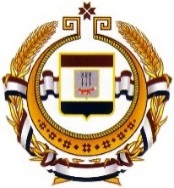 Совет директоровсредних профессиональных образовательных учрежденийРеспублики Мордовия«7» марта2023 г.№ 188                 Информационное письмоПредседатель Совета директоров          средних профессиональных 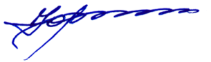           образовательных          учреждений Республики Мордовия      Ю.В. Тутуков431030, РМ, Торбеевский район, р.п. Торбеево, ул. Студенческая, 45тел. 8(83456) 2-10-56, 2-14-94Факс 8(83456) 2-10-56, 2-14-94Е-mail: <koll.mol.prom.torb@e-mordovia.ru>Отчет о проведении Республиканского конкурса  исторических исследовательских работ «Человек в истории. Россия – XX век»среди студентов СПОУ РМРеспубликанский конкурс исторических исследовательских работ «Человек в истории. Россия – XX век» среди студентов СПОУ РМ, проводился в соответствии с Планом работы Совета директоров СПОУ РМ на 2022-2023 учебный год.Место проведения ГБПОУ РМ «Саранский политехнический техникум».Целью Конкурса является привлечение студенческой молодежи к исследовательской работе по российской истории, истории малой родины минувшего и нынешнего века, пробудить в них интерес к локальной истории, к судьбам самых разных людей, к их повседневной жизни – к тому, из чего складывается «большая история» страны. Показать возможности и важность работы с документами и свидетельствами из семейных и государственных архивов.2.2 Основные задачи:- активизация    исследовательской    деятельности, повышение    ее активности в учреждениях профессионального образования;  -  привлечение внимания к историческому прошлому своей страны и малой родины;- формирование духовно-нравственных качеств;- формирование идеи преемственности поколений;- формирование у обучающихся патриотизма, развитие у них высокой социальной активности, гражданской ответственности и дисциплинированности, способности проявить себя в укреплении и защите государства, обеспечении его жизненно важных интересов и устойчивого развития; - формирование навыков и умений при работе с архивными материалами.Председатель жюри:Ильина Валентина Александровна – заместитель директора по учебно-воспитательной работе ГБПОУ РМ «Саранский политехнический техникум»Члены жюри:Сивов Дмитрий Николаевич – преподаватель истории и права ГБПОУ РМ «Саранский политехнический техникум»Альканова Екатерина Ивановна – заведующая отделением по воспитательной работе ГБПОУ РМ «Саранский политехнический техникум»Горячев Николай Евгеньевич – К.И.Н. преподаватель ФГБОУ ВО «Мордовский государственный педагогический университет им. М.Е.Евсевьева», Факультет Истории и права.Горбунова Ю.В. -  научный сотрудник Мемориального музея военного и трудового подвига 1941-1945 г.г.В конкурсе принимали участие студенты из 13 средних профессиональных образовательных учреждениий Республики Мордовия:ГБПОУ РМ «Саранский электромеханический колледж»ГБПОУ РМ «Саранский политехнический техникум»ГБПОУ РМ «Зубово-Полянский педагогический колледж»ГБПОУ РМ «Саранское музыкальное училище им. Л.П. Кирюкова»ГБПОУ РМ «Торбеевский колледж мясной и молочной промышленности»ГБПОУ РМ Саранский государственный промышленно экономический колледжГБПОУ РМ «Саранский техникум сферы услуг и промышленных технологий»ГАПОУ РМ «Саранский автомеханический техникум»ГБПОУ РМ «Саранский строительный техникум»ГБПОУ РМ «Саранский медицинский колледж»ГБПОУ РМ «Ичалковский педагогический колледж»ГБПОУ РМ «Ардатовский медицинский колледж» ГБПОУ РМ «Краснослободский аграрный техникум»По результатам конкурса определены следующие победители и призеры:Номинация «Человек на войне»Диплом 1 степени:Зайцев Александр, Тюрькин Семён, Юхневич Анастасия, Травин Даниил – руководитель Мухадинов Владислав Рафаильевич (ГБПОУ РМ «Саранский государственный промышленно-экономический колледж»)Кулаков Егор – руководитель Денисова Наталья Геннадьевна (ГБПОУ РМ «Саранский строительный техникум»)Диплом 2 степени:Бурнаева Ольга -  руководитель Кулагина Елена Михайловна (ГБПОУ РМ «Саранский медицинский колледж»)Диплом 3 степени: Баулина Ольга – руководитель Михайлова Надежда Ивановна (ГБПОУ РМ «Саранский политехнический техникум»)Ерофеева Полина -  руководитель Рахметуллова Венера Фатиховна (ГБПОУ РМ «Саранский техникум сферы услуг и промышленных технологий»)Номинация «История одной семьи»Диплом 1 степени:Шаляева Екатерина – руководитель Девяткина Е.И. (ГБПОУ РМ «Ичалковский педагогический колледж»)Диплом 2 степени:Воробьев Евгений – руководитель Чугункин Виктор Викторович (ГБПОУ РМ «Саранское музыкальное училище имени Л.П. Кирюкова»)Васильева Софья – руководитель Альканова Е.И. (ГБПОУ РМ «Саранский политехнический техникум»)Диплом 3 степени: Мазолевская Елизавета - Сидорочкин Михаил Алексеевич, руководитель Кузнецова Юлия Владимировна ( ГАПОУ РМ  «Саранский автомеханический техникум»)Номинация «Человек и власть»Диплом 1 степени:Митюшина Елизавета – руководители Козочкина Татьяна Евгеньевна, Чибиркина Мария Геннадьевна (ГБПОУ РМ «Саранский электромеханический колледж»)Диплом 2 степени: Каргин Максим - руководители Козочкина Татьяна Евгеньевна, Чибиркина Мария Геннадьевна (ГБПОУ РМ «Саранский электромеханический колледж»)Диплом 3 степени: Дорофеев Дмитрий руководитель Кузнецова Юлия Владимировна (ГБПОУ РМ «Ардатовский медицинский колледж»)Номинация «Локальные истории»Диплом 1 степени:Акинин Александр – руководители Дернова Марианна Валерьевна, Кондрашова Лариса Григорьевна (ГБПОУ РМ «Зубово-Полянский педагогический колледж»)Диплом 2 степени:Демидова Владислава, Хайрова Сабина - руководитель Корецкая Елена Александровна (ГБПОУ РМ «Саранский политехнический техникум»	)Козлова Милада – руководитель Чугункин Виктор Викторович (ГБПОУ РМ «Саранское музыкальное училище имени Л.П. Кирюкова»)Диплом 3 степени:Тузова Олеся -  руководитель Кочнев Олег Владимирович (ГБПОУ РМ «Торбеевский колледж мясной и молочной промышленности»)Путкина Мария - руководитель Щукина Ольга Александровна (ГБПОУ РМ  «Краснослободский аграрный техникум»)Остальные участники конкурса получат Сертификаты участия, руководители -Благодарственные письма.Цели и задачи Конкурса достигнуты. Благодарим за участие студентов и педагогов! Выражаем благодарность жюри! Итоги конкурса и наградные материалы будут размещены на сайте образовательной организации ГБПОУ РМ «СПТ» во вкладке «Научно-методическая работа», до 20 марта 2023 года.